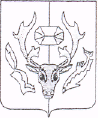 АДМИНИСТРАЦИЯМУНИЦИПАЛЬНОГО ОБРАЗОВАНИЯ ПРИУРАЛЬСКИЙ РАЙОНП О С Т А Н О В Л Е Н И Е28 декабря 2018 г.						                                                         № 906Об утверждении Положения об организации питания обучающихся муниципальных общеобразовательных организаций Приуральского района В соответствии со статьями 37 и 41 Федерального закона от 29 декабря 2012 года      №273-ФЗ «Об образовании в Российской Федерации», статьей 15 Закона                              Ямало-Ненецкого автономного округа от 27 июня 2013 года № 55–ЗАО «Об образовании в Ямало-Ненецком автономном округе» Администрация муниципального образования Приуральский район п о с т а н о в л я е т:1.	Утвердить прилагаемое Положение об организации питания обучающихся муниципальных общеобразовательных организаций Приуральского района.2.	Признать утратившими силу:постановление Администрации муниципального образования Приуральский район от   22 марта 2016 года № 222 «Об утверждении Положения о порядке организации питания общеобразовательных организаций муниципального образования Приуральский район»;постановление Администрации муниципального образования Приуральский район от   07 декабря 2016 года № 840 «О внесении изменений в Положение о порядке организации питания обучающихся общеобразовательных организаций муниципального образования Приуральский район».3.	Настоящее постановление вступает в силу с 01 января 2019 года.4.	Опубликовать настоящее постановление в районной газете «Приуралье» и разместить на официальном Интернет-сайте Администрации муниципального образования Приуральский район.5.	Контроль за исполнением настоящего постановления возложить на заместителя Главы Администрации муниципального образования Приуральский район по социальным вопросам.Глава района 											    И.И. СакалПоложение об организации питания обучающихся муниципальных общеобразовательных организаций Приуральского района I. Общие положения 1.1 Настоящее Положение об организации питания обучающихся муниципальных общеобразовательных организаций Приуральского района (далее – Положение) разработано в соответствии с требованиями статей 37, 41, пунктом 7 статьи 79 Федерального закона               от 29 декабря 2012 года № 273–ФЗ «Об образовании в Российской Федерации», статьи 15 Закона Ямало-Ненецкого автономного округа от 27 июня 2013 года № 55-ЗАО «Об образовании в Ямало-Ненецком автономном округе», а также в соответствии с санитарно–эпидемиологическими требованиями к организации питания обучающихся в общеобразовательных учреждениях, учреждениях начального и среднего профессионального образования, утвержденными постановлением Главного государственного врача Российской Федерации от 23 июля 2008 года № 45.1.2. Положение определяет условия и порядок организации питания обучающихся во всех общеобразовательных организациях муниципального образования Приуральский район, а также общие организационные принципы, правила и требования к организации питания обучающихся, устанавливает меры социальной поддержки для отдельных категорий обучающихся.1.3. Под организацией питания обучающихся понимается предоставление обучающимся блюд, приготовленных в общеобразовательных организациях, а также в их структурных подразделениях - интернатах, в соответствии с примерным перспективным меню, согласованным с Управлением Роспотребнадзора по Ямало-Ненецкому автономному округу и утвержденным руководителем образовательной организации.1.4. Основными задачами организации питания обучающихся общеобразовательных организаций являются:- создание необходимых условий для обеспечения обучающихся сбалансированным горячим питанием в соответствии с требованиями санитарных норм и правил;- обеспечение обучающихся питанием высокого качества и безопасности, возрастным и физиологическим потребностям детей и подростков в пищевых веществах и энергии;- совершенствование системы контроля за качеством питания обучающихся;- предупреждение среди обучающихся инфекционных и неинфекционных заболеваний, связанных с фактором питания;- пропаганда принципов здорового и полноценного питания;- соблюдение условий своевременной поставки продуктов питания в общеобразовательные организации, обеспечение гарантии безопасности поставляемых продуктов.II. Организация питания обучающихся 2.1. Организация питания обучающихся относится к компетенции общеобразовательных организаций в порядке, установленном статьей 37 Федерального закона от 29 декабря 2012 года № 273–ФЗ «Об образовании в Российской Федерации» и настоящим Положением. Ответственность за организацию питания обучающихся возлагается на руководителей общеобразовательных организаций.2.2. Общеобразовательные организации создают условия для организации питания, в том числе:2.2.1. выделяют помещения для организации питания (столовая) и создают в них требуемое  количество посадочных мест для возможности предоставления питания;2.2.2. обеспечивают столовую необходимым набором мебели, а также столовой посудой для питания обучающихся;2.2.3. обеспечивают необходимым набором помещений для приема, хранения и приготовления блюд обучающимся. Помещения оснащаются механическим, тепловым и холодильным оборудованием, инвентарем, посудой и мебелью, производственной одеждой, санитарно – гигиеническими средствами;2.2.4. обеспечивают  состояние и содержание производственных помещений в соответствии с санитарно–эпидемиологическими требованиями, предъявляемыми к организации питания обучающихся;2.2.5. обеспечивают обучающихся питанием, соответствующим возрастным физиологическим потребностям в пищевых веществах и энергии, принципам рационального и сбалансированного питания;2.2.6. организуют информационно–просветительскую работу по повышению уровня культуры питания обучающихся в рамках учебной деятельности и внеучебных мероприятий;2.2.7. оформляют информационные стенды, посвященные вопросам формирования культуры питания;2.2.8. осуществляют организационную и разъяснительную работу с обучающимися и их родителями (законными представителями) по средствам бесед, лекториев и иных мероприятий, которые посвящены вопросам роли питания в формировании здоровья человека, обеспечения ежедневного сбалансированного питания, развития культуры питания и пропаганды здорового образа жизни, правильного питания в домашних условиях;2.2.9. утверждают график приема пищи и размещают в доступном месте для ознакомления;2.2.10. организуют обслуживание обучающихся штатными сотрудниками школ, которые имеют соответствующую квалификацию, прошли предварительный (при поступлении на работу) и периодический медицинские осмотры в установленном порядке, имеют личную медицинскую книжку установленного образца;2.2.11.обеспечивают проведение производственного контроля в соответствии с требованиями санитарных правил;2.2.12. осуществляют закупку необходимых продуктов питания в соответствии с Федеральным законом от 05 апреля 2013 года № 44–ФЗ «О контрактной системе в сфере закупок товаров, работ, услуг для обеспечения государственных и муниципальных нужд»;2.2.13. организуют сопровождение обучающихся классными руководителями, воспитателями, педагогами до помещения столовой. Классные руководители, воспитатели и педагоги обеспечивают соблюдения режима посещения столовой, общественный порядок и способствуют работникам столовых в организации питания, контролируют личную гигиену обучающихся перед едой;2.2.14. обеспечивают наличие и ведение следующей документации:- приказ о создании бракеражной комиссии;- примерное меню;- технологические карты кулинарных блюд;- приказ об организации питания обучающихся;- приказ об организации льготного питания обучающихся;- ведомости контроля за рационом питания;- журнал бракеража пищевых продуктов, поступающих на пищеблок;- журнал бракеража готовой кулинарной продукции; - журнал здоровья; - журнал проведения витаминизации третьих и сладких блюд; - журнал учета температурного режима в холодильном оборудовании;-  журнал санитарно-технического состояния и содержания помещений пищеблока;- график генеральной уборки; - положение о бракеражной комиссии;- контракты (договоры) на поставку продуктов питания;- инструкцию по отбору суточных проб.2.3. Одноразовым бесплатным питанием (обедом) обеспечиваются:- обучающиеся 5 – 11 классов образовательных организаций, расположенных в сельской местности.2.4. Двухразовым бесплатным питанием (завтраком, обедом или обедом, ужином – в зависимости от смены, в которую обучаются обучающиеся) обеспечиваются следующие льготные категории (далее – двухразовое питание):- обучающиеся 1 – 4 классов всех муниципальных образовательных организаций;- обучающиеся с ограниченными возможностями здоровья, получающие образование по очной форме;- обучающиеся с ограниченными возможностями здоровья, получающие образование на дому;- дети–сироты и дети, оставшиеся без попечения родителей, лица из числа детей – сирот и дети, оставшиеся без попечения родителей, лица, потерявшие в период обучения обоих родителей или единственного родителя;- обучающиеся, находящиеся в трудной жизненной ситуации;- обучающиеся из малоимущих семей;-  обучающиеся из многодетных семей;- обучающиеся, ведущие традиционный образ жизни коренных малочисленных народов Севера.2.5. Обучающиеся общеобразовательных организаций, проживающие в интернатах, обеспечиваются пятиразовым бесплатным питанием (завтрак, обед, полдник, ужин, сонник).2.6. Обучающиеся 5 – 11 классов общеобразовательных  организаций, не расположенных в сельской местности (городские территории), обеспечиваются питанием за счет  средств родителей (законных представителей) по их  выбору способа питания (одноразовое – завтрак или обед; двухразовое – завтрак и обед).2.7. Обучающиеся 5 – 11 классов общеобразовательных организаций, расположенных в сельской местности, обеспечиваются питанием (завтраком или ужином) за счет средств родителей (законных представителей). 2.8. Основанием для получения двухразового бесплатного питания льготным категориям обучающихся, предусмотренным  пунктом 2.4. настоящего Положения, за исключением обучающихся 1 – 4 классов, является предоставление родителями (законными представителями) несовершеннолетних в общеобразовательную организацию следующих документов:- заявления одного из родителей (законных представителей) обучающегося, по форме, утвержденной приказом общеобразовательной организации;- документов, подтверждающих отнесение обучающегося к льготной категории, представленных согласно перечню, установленному приложением  к настоящему Положению.2.9. Списки обучающихся на получение двухразового питания, предусмотренного пунктом 2.4. настоящего Положения, утверждаются приказом общеобразовательной организации, который действует на период учебного года. Изменения и дополнения к спискам утверждаются приказом образовательной организации.2.10. Право на получение льготного питания наступает со следующего учебного дня после издания приказа образовательной организации, который действует до окончания учебного года.2.11. При возникновении причин для досрочного прекращения предоставления  льготного питания обучающимся образовательная организация издает приказ об исключении несовершеннолетнего из списков обучающихся, которым предоставляется льготное питание, с указанием этих причин.2.12. Основанием для отказа в предоставлении двухразового питания является не представление родителями (законными представителями) документов, указанных в пункте 2.8. настоящего Положения.2.13. Бесплатное двухразовое питание обучающихся осуществляется только по одному из оснований, предусмотренных пунктами 2.3., 2.4., 2.5., 2.6. настоящего Положения.2.14. Замена одноразового и двухразового питания, и сухих пайков на денежную компенсацию не производится.2.15. Питание обучающимся предоставляется только в дни посещения общеобразовательной организации.III. Организация питания обучающихся с ограниченными возможностями здоровья, получающих образование на дому3.1. Двухразовым бесплатным питанием  (завтраком, обедом) обеспечиваются обучающиеся с ограниченными возможностями здоровья, получающие образование на дому (далее – обучающееся с ОВЗ).3.2. Двухразовое питание для обучающихся с ОВЗ, указанное в пункте 2.4. настоящего Положения, может предоставляться в виде сухого пайка на основании примерного меню образовательной организации, согласованным с Управлением Роспотребнадзора по Ямало-Ненецкому автономному округу и утвержденным руководителем образовательной организации.3.3. Для предоставления двухразового питания обучающемуся с ОВЗ один из родителей (законный представитель) предоставляет в образовательную организацию:- заявление на имя руководителя образовательной организации  об обеспечении бесплатным питанием обучающегося с ОВЗ в виде сухого пайка, по форме, утвержденной приказом общеобразовательной организации;- документ, удостоверяющий личность законного представителя (для опекунов, попечителей, приемных родителей);- заключение психолого – медико – педагогической комиссии, подтверждающее, что обучающейся является обучающимся с ОВЗ.3.4. Состав сухого пайка определяется общеобразовательной организацией, обеспечивающей питание, исходя из имеющегося примерного меню. Допускается замена скоропортящихся и запрещенных ребенку по медицинским показаниям продуктов, предусмотренных меню, по согласованию с родителями (законными представителями).3.5. Периодичность и часы выдачи сухого пайка устанавливается локальным актом образовательной организации.3.6. Для расчета стоимости сухого пайка понимается средний размер стоимости двухнедельного меню, рассчитанного на получение двухразового питания.3.7. Обучающиеся с ОВЗ обеспечиваются сухим пайком только в дни учебы.IV. Финансирование организации питания  4.1.Организация питания обучающихся  обеспечивается в пределах общего объема финансовых средств, предусмотренных на эти цели, в том числе:- средств местного бюджета;- средств родителей (законных представителей);- внебюджетных источников – добровольных пожертвований от юридических и физических лиц, спонсорских средств.4.2.Размер стоимости питания обучающихся определяется до начала учебного года и утверждается приказом Управления образования Администрации муниципального образования Приуральский район. V. Заключительные положения 5.1. Образовательные организации на основании настоящего положения принимают положение по организации питания в образовательной организации.Перечень  документов для предоставления льгот на питание обучающегосяПриложениеУтвержденопостановлением Администрации муниципального образования Приуральский район от «28»декабря 2018 г. №906Приложениек Положению об организации питания обучающихся муниципальных общеобразовательных организаций Приуральского района №п/п.Категория обучающихсяДокументы, подтверждающие льготу Сроки установления льготы 12341Дети – сироты и дети, оставшиеся без попечения родителей, лица из числа детей – сирот и дети, оставшиеся без попечения родителей, лица, потерявшие в период обучения обоих родителей или единственного родителякопия решения органа опеки и попечительства об установления опекина весь период решения 2Обучающиеся с ограниченными возможностями здоровья, получающие образование по очной формекопия справки (удостоверения) об инвалидности либо справки медико - социальной экспертной комиссиина учебный год3Обучающиеся с ограниченными возможностями здоровья, получающие образование на домукопия справки (удостоверения) об инвалидности либо справки медико - социальной экспертной комиссиина учебный год4Дети из малоимущих семей справка органа социальной защиты населения на срок действия справки 5Дети, находящиеся в трудной жизненной ситуации постановление комиссии по делам несовершеннолетних и защите их прав о постановке семьи несовершеннолетнего на учет как находящейся в социально опасном положении  до решения комиссии по делам несовершеннолетних и защите их прав  о снятии семьи с учета как находящейся в социально опасном положении 6Дети из многодетных семейкопии удостоверения многодетной мамы (семьи) и  свидетельств о рождении всех детейна срок действия удостоверения 7Обучающиеся, ведущие традиционный образ жизни коренных малочисленных народов Севера.справка о том, что обучающийся является ведущим традиционный образ жизни коренных малочисленных народов Севера.на учебный год